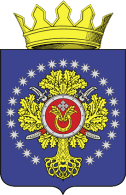 П О С Т А Н О В Л Е Н И ЕАДМИНИСТРАЦИИ  УРЮПИНСКОГО  МУНИЦИПАЛЬНОГО  РАЙОНАВОЛГОГРАДСКОЙ  ОБЛАСТИО внесении изменения в постановление администрации Урюпинского муниципального района Волгоградской области от 2 октября 2019г. № 498   «Об утверждении муниципальной программы «Организация питания обучающихся   и воспитанников в муниципальных образовательных организациях Урюпинского муниципального района» на 2020-2023 годы»(в редакции  постановления от 30 декабря  2021г. № 686) В соответствии с Положением о муниципальных программах Урюпинского муниципального района, утвержденным постановлением администрации Урюпинского муниципального района Волгоградской области от 18 августа 2011г.  №563 (в редакции постановления от 4 июня 2013г. № 372),  и в связи с корректировкой расходов по мероприятиям муниципальной программы «Организация питания обучающихся и воспитанников в муниципальных образовательных организациях Урюпинского муниципального района» на 2020-2023 годы» (далее – Программа), руководствуясь Уставом  Урюпинского муниципального района администрация   Урюпинского муниципального района  п о с т а н о в л я е т:     	1. Внести в постановление администрации Урюпинского муниципального района Волгоградской области от 2 октября 2019г. № 498 «Об утверждении муниципальной программы «Организация питания обучающихся и воспитанников в муниципальных образовательных организациях Урюпинского муниципального района» на 2020-2023 годы» (в редакции  постановления от 30 декабря  2021г. № 686) следующее изменение: Абзац шестой раздела 1 Программы «Характеристика проблемный сферы» изложить в следующей редакции:«Организация бесплатного горячего питания в большинстве общеобразовательных организаций  осуществляется  за счет горячих завтраков. В настоящее время стоимость  организации  бесплатного горячего питания составляет 75,51 рублей в день и складывается из средств бюджета Урюпинского муниципального района  в размере 18,56 рублей в день на каждого обучающегося по одной из льготной категории (обучающимся 1 – 4-х классов общеобразовательных организаций, обучающимся 5 – 11-х классов общеобразовательных организаций, имеющих среднедушевой доход, не превышающий размер прожиточного минимума в расчете на душу населения по Волгоградской области, получающих ежемесячное пособие в центрах социальной защиты населения, обучающимся 5 – 11-х классов общеобразовательных организаций  из многодетных семей, обучающимся 5 – 11-х классов общеобразовательных организаций, состоящим на учете у фтизиатра, вне зависимости от среднедушевого дохода семьи) и в размере 33,05 рублей в день обучающимся 1 – 11-х классов общеобразовательных организаций детям - инвалидам и детям с ограниченными возможностями здоровья, относящихся к одной из льготной категории, средств областного бюджета  в размере 56,95 рублей в день на каждого обучающегося по одной из  льготной категории  (обучающимся 1–4-х классов общеобразовательных организаций, обучающимся 5–11-х классов общеобразовательных организаций, имеющих среднедушевой доход, не превышающий размер прожиточного минимума в расчете на душу населения по Волгоградской области, получающих ежемесячное пособие в центрах социальной защиты населения, обучающимся 5 – 11-х классов общеобразовательных организаций  из многодетных семей, обучающимся 5 – 11-х классов общеобразовательных организаций, состоящим на учете у фтизиатра, вне зависимости от среднедушевого дохода семьи). Стоимость питания учащихся  1 – 11-х классов,  проживающих в пришкольных интернатах составляет 50 рублей, детей-инвалидов и детей с ограниченными возможностями здоровья, не получающие другие льготы на питание,   90 рублей в день на одного ребенка из средств бюджета Урюпинского муниципального района. Обучающиеся с ограниченными возможностями здоровья и дети-инвалиды, получающие  образование на дому, обеспечиваются сухим пайком на сумму 90 рублей в день на одного ребенка за счет средств бюджета Урюпинского муниципального района.  Стоимость организации горячего питания  для детей, не относящихся к  льготной категории, составляет 75,51 рублей в день и складывается из средств бюджета Урюпинского муниципального района  в размере 18,56 рублей в день на каждого обучающегося и родительских средств в размере 56,95 рублей в день.».                2. Настоящее постановление вступает в силу со дня его подписания, подлежит официальному опубликованию и распространяет свое действие на правоотношения, возникшие с 01.01.2022 года.Глава Урюпинского муниципального района                                                                     А.Ю.Максимовот24  января  2022г. №  47